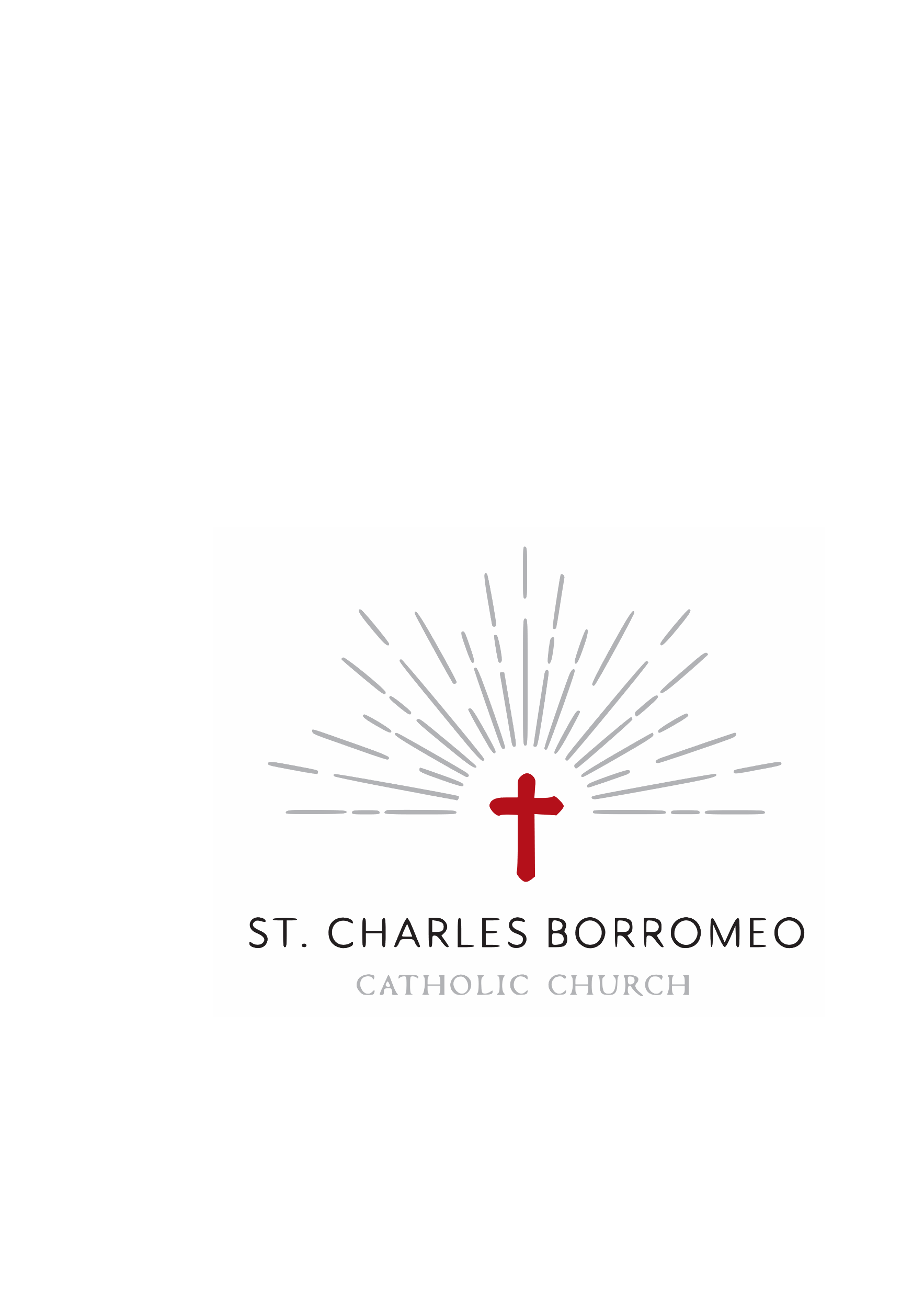 Confirmation Preparation 2022-2023Classes take place on Sundays from 1:15 – 2:30 in the Parish Hall.  DateEventNotesSept 11Parent/Teen OrientationExpectations (class, saints, sponsors, letters, etc)Sept 25ClassSaints I Oct 9ClassSaints IIOct 30ClassSacraments, what are they? (overview)Oct 30Letter Section I Due Who is my saint and why?Nov 13ClassWhat is Confirmation (connection with Baptism)Nov 27ClassWho is the Holy Spirit?/The Holy Spirit in ScriptureDec 1Baptismal Certificate DueDec 11ClassFruits/Gifts of the Holy Spirit and what they mean/what they do for us)Dec 11Letter Section II DueWho is my sponsor and Why?Jan 8ClassThe Church Commandments – Precepts of the ChurchJan 22ClassCircle of GraceFeb 5ClasstbaFeb 5Letter Section III DueService hours – what have I don’t and what have they meant to me?Feb 19ClassWhat are sacramentals?Mar 5ClassReconciliation – What is it all about?Mar 5Letters to Archbishop DueMar 26ClassReconciliation – How do we do it?Apr16ClassThe Confirmation Liturgy/RehearsalApril 23ConfirmationSt. Charles Church at 5:00 pmStudents meet with the Archbishop at 4:00